Муниципальное учреждение дополнительного образования Детская школа искусств «Доминанта»  с. МалетаСогласовано :                                                                                        Утверждаю:                                                   

Начальник Отдела Культуры и Спорта                                                  Директор   _______________Шиханова С.В.              МУДО ДШИ «Доминанта» с.Малета                                                                                       ___________О.И.Рязанова.26 января  2019г                                                                          26 января   2019гПОЛОЖЕНИЕО проведении районного конкурса юных теоретиков – учащихся детских музыкальных школ и детских школ искусств « Сольфеджио – это интересно.»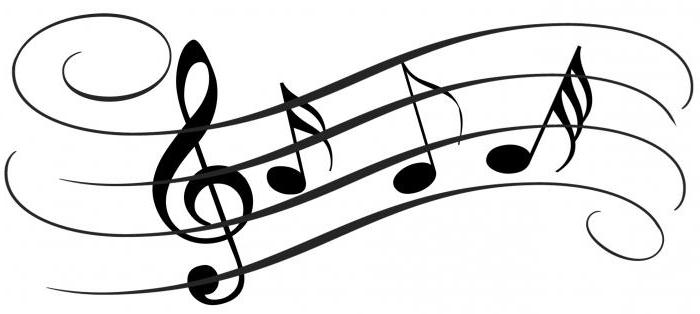   Разработала  преподаватель МУ ДО  ДШИ «Доминанта»  с.Малета                                                                                                     Рязанова О.И.Малета, 2019 гУчредители конкурсаУчредителями конкурса «Сольфеджио-это интересно» является Отдел культуры и спорта муниципального района «Петровск-Забайкальский район»  районное методическое объединение, МУ ДО ДШИ «Доминанта» с.Малета,Организаторы – МУ ДО ДШИ «Доминанта» с.Малета. Директор ДШИ – Рязанова О.И. Цели и задачи конкурса1. Повышение уровня базовых компетенций учащихся в области теоретических знаний, развития практических и творческих навыков;2. Выявление профессиональной перспективы юных музыкантов;3. Развитие их творческих способностей;4. Повышение профессионального мастерства преподавателей теоретических дисциплин ДМШ и ДШИ, обмен опытом педагогической работы.Сроки, место и форма проведения конкурсаКонкурс «Сольфеджио – это интересно» проводится 26 марта 2019 г. , в 11-00 часов по адресу:с.Малета, ул.Пионерская,14. МУ ДО ДШИ «Доминанта» с.Малета. Тел. – 8(30236)41-1-26Заявки принимаются до 5 марта 2019гФорма проведения: мелкогрупповая (теоретические задания), индивидуальная (практические и творческие задания)IV.  Условия проведения и участия в конкурсе:1. В конкурсе принимают участие обучающиеся ДМШ, ДШИ 2-х, 3-х, 4-х, 5-х, 6-х,7-х,8-х классов, (7-е, 8-е обучение) и 2-х, 3-х, 4-х,5-х, 6-х классов (5-е, 6-е обучение). Задания по классам соответствуют требованиям программы по сольфеджио для ДМШ, ДШИ. 2. Состав жюри предполагает участие в работе приглашенного председателя конкурса и (или) ведущих преподавателей – теоретиков школ. Жюри имеет право присуждать I, II, III место, Дипломант (или несколько) в зависимости от количества участников, набравших одинаковое количество баллов. Для более объективного оценивания учащиеся выполняют все предложенные задания конкурса «Сольфеджио – это интересно».3. Конкурс проводится по трем возрастным группам:I – 2 -3 класс 7-8 летнего обученияII – 4-5 класс 7-8 летнего обучения и 2-3 класс 5-6 летнего обученияIII – 6-8 класс 7-8 летнего обучения и 4-5 класс 5-6 летнего обучения.4.  Конкурс проводится в номинации «Сольфеджио» и включает в себя задания по сольфеджио и теории музыки.1) Теоретическая работа:- тестовая работа по терминам, построение цепочкой вверх и вниз интервалов и аккордов от звука, в ладу).2) Практическая работа:- слуховой анализ вне лада (10 элементов),  (в мелодическом, гармоническом виде – с учетом программных требований);- запись диктанта.3) Творческая работа (у каждой группы разные требования):- сочинение ритмического аккомпанемента к предложенной мелодии;- сочинение мелодии на заданную ритмическую схему (Закончи мелодию)V. Требования по группамI группа:1) Теоретическая работа: теоретические требования соответствуют требованиям по классу программы сольфеджио. Письменные тестовые работы.2) Практическая работа:- слуховой анализ: мажор, 3 вида минора, интервалы простые, - запись диктанта. В 8-митактовый период вписать недостающие такты.Использовать сборники Фридкина Г., и другие.3) Творческая работа:- сочинить ритмический аккомпанемент к предложенной мелодии.4) Чтение с листа (одноголосный пример, трудности - на класс ниже). Использовать сборники Фридкина Г., и другие.II группа1) Теоретическая работа: теоретические требования соответствуют требованиям по классу программы сольфеджио. Письменные тестовые работы. Построить интервалы от звука.2) Практическая работа:- слуховой анализ: мажор, 3 вида минора, интервалы простые, - запись  ритмического диктанта. Использовать сборники Фридкина Г., и другие.3) Творческая работа:- сочинить ритмический аккомпанемент к предложенной мелодии.4) Чтение с листа (одноголосный пример, трудности - на класс ниже). Использовать сборники Фридкина Г.,  и другие.III группа1) Теоретическая работа: теоретические требования соответствуют требованиям по классу программы сольфеджио. Письменные тестовые работы. Построить трезвучия Б53, М53, Ув53, Ум53 и обращения.2) Практическая работа:- слуховой анализ: мажор, 3 вида минора, интервалы простые, трезвучия и обращения.  - запись диктанта. (одноголосный, в форме периода).Использовать сборники Фридкина Г., и другие.3) Творческая работа:- сочинить мелодию на заданную гармоническую схему (в форме периода с использованием изученных аккордов).4) Чтение с листа (одноголосный пример, трудности - на класс ниже).Использовать сборники Фридкина Г., и другие.Выполненные участниками конкурсные требования оцениваются по 10-бальной системе.VI. Награждение участников и победителей конкурса. Все победители и участники конкурса награждаются грамотами. В каждой группе предусматривается по первому, второму и третьему призовому месту( лауреаты) и первому, второму и третьему месту (дипломанты)Преподаватели награждаются грамотами за подготовку учащихся к конкурсу.VI. Условия участия в конкурсе.Для участия в конкурсе необходимо не позднее 5 марта 2019г предоставить организатору (МУ ДО ДШИ «Доминанта» с.Малета) заявку в электронном виде на электронную почту olryazanova22.07@mail.ru) в соответствии с указанной формой, заверенную подписью и печатью руководителя учреждения, направляющего участника на конкурс.Контактные данные: Рязанова О.И. 914 448 97 03, 924 810 59 29                                     Ковалева С.В. 914 460 11 32VII. Финансовые условия участия в конкурсе.Оплата всех расходов, связанных с пребыванием участников на конкурс (проезд, питание – производится за счет направляющей стороны.Организационный взнос составляет 100 рублей с участника и производится по приезду.VIII. Форма заявки. Заявка для участия в межмуниципальном конкурсе юных теоретиков «Сольфеджио-это интересно»№Информация об участнике1.Фамилия, имя участника2.Возрастная категория:1233.Фамилия, имя преподавателя, телефон4.Полное название направляющего учреждения5.Телефон, эл.почта направляющего учреждения